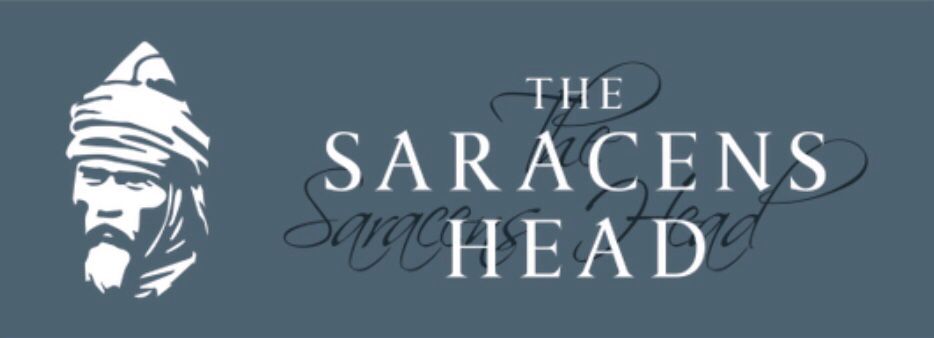 Children’s menuSTARTERGarlic Bread									£3.50Garlic bread – with cheese						£4.00Hummus – carrot & cucumber						£3.50******MAINChicken goujons – fries & beans					£7.004oz Beefburger – fries & peas						£7.00Fish goujons – chips & garden peas					£7.00Sausage - fries & beans							£7.00cheese & tomato Pasta – Garlic bread				£7.00cheese & tomato pizza							£7.00******DESSERTDuo of Ice Cream 								£3.50Chocolate Brownie								£4.50******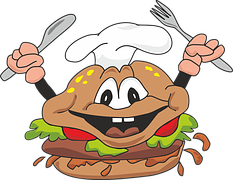 